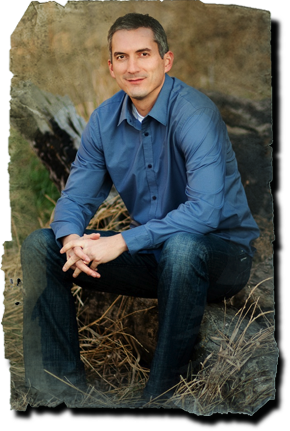 THERE JUST MIGHT BE ALIENS AMONG US……..	HELP US DISCOVER THE ALIENS THAT HAVE INFILTRATED THE OCEANSIDE LIBRARY. IF YOU CAN TRACK DOWN THE SERIES OF BOOKS FROM THIS AUTHOR WE JUST MIGHT BE ABLE TO KEEP THE INVASION FROM HAPPENING.CLUE #1 The first of the series can be found in movie theaters in 2014.CLUE# 2 The inspiration for this series was “Ender’s Game” and “Lord of the Flies”CLUE #3 The Gladers get a new member every 30 days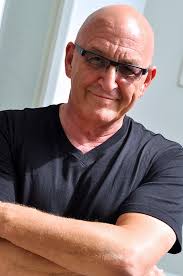 THERE JUST MIGHT BE ALIENS AMONG US……..	HELP US DISCOVER THE ALIENS THAT HAVE INFILTRATED THE OCEANSIDE LIBRARY. IF YOU CAN TRACK DOWN THE SERIES OF BOOKS FROM THIS AUTHOR WE JUST MIGHT BE ABLE TO KEEP THE INVASION FROM HAPPENING.CLUE # 1 If you met this author on the street you might think, “Man, that old dude has got himself one giant bald head.”CLUE #2 Visit Perdido Beach to discover this dystopian world. CLUE #3 These books just might start a new FAYZ in YA literature.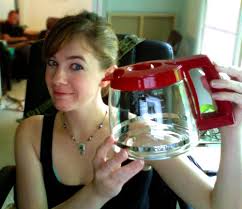 THERE JUST MIGHT BE ALIENS AMONG US……..	HELP US DISCOVER THE ALIENS THAT HAVE INFILTRATED THE OCEANSIDE LIBRARY. IF YOU CAN TRACK DOWN THE SERIES OF BOOKS FROM THIS AUTHOR WE JUST MIGHT BE ABLE TO KEEP THE INVASION FROM HAPPENING.CLUE # 1 You might get shivers driving down the road in this author’s 1973 Camaro named Loki.CLUE #2 Visit Mercy Falls to linger in the woods, if you dare.CLUE #3 Fans are forever anticipating what she will write next.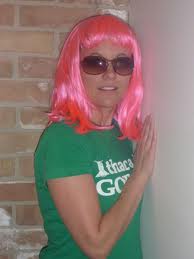 THERE JUST MIGHT BE ALIENS AMONG US……..	HELP US DISCOVER THE ALIENS THAT HAVE INFILTRATED THE OCEANSIDE LIBRARY. IF YOU CAN TRACK DOWN THE SERIES OF BOOKS FROM THIS AUTHOR WE JUST MIGHT BE ABLE TO KEEP THE INVASION FROM HAPPENING.CLUE # 1 Disney has already optioned this color-coded trilogyCLUE #2 Cassie and Cassia might have become friends in the SocietyCLUE #3 Team Ky or Team Xander?